StarfsáætlunSÍMEY-Símenntunarmiðstöðvar Eyjafjarðar 2023InngangurSímenntunarmiðstöð Eyjafjarðar er nú á sínu 23. starfsári  og þjónustar sem fyrr breiðan hóp viðskiptavina bæði einstaklinga og fyrirtækja á Eyjafjarðarsvæðinu í heild sinni. Þetta er gert með því að bjóða lausnir við hæfi á sviði sí- og endurmenntunar og framhaldsfræðslu. Í starfsáætlun þessari er farið yfir þær áherslur sem eru fyrirsjáanlegar á árinu.Helstu verkefni SÍMEYMiðstöðin er sjálfseignarstofnun.Daglegri starfsemi má í mjög grófum dráttum skipta á eftirfarandi hátt í eftirfarandi svið:FræðslusviðFyrirtækjasviðRáðgjöf og raunfærnimatÞróunarsviðStoðsviðNámsver við utanverðan EyjafjörðEftirtalin verkefni eru innan ofangreindra sviða:• Dagleg umsjón með námskeiðum og þjónusta við námskeið sem eru í gangi• Kynningar á starfsemi og símenntunarframboði SÍMEY• Miðlun og umsjón með námi og námskeiðum annarra fræðsluaðila• Skipulagning, hönnun og þróun nýrra námskeiða• Samskipti og þjónusta við fræðsluaðila• Náms- og starfsráðgjöf fyrir viðskiptavini og innan atvinnulífs• Þarfagreiningar innan fyrirtækja m.a. Fræðslustjóri að láni• Umsjón með fyrirtækjaskólum/ eftirfylgni fræðsluáætlana• Raunfærnimat (á móti námi og einnig viðmiðum atvinnulífsins)•Fagbréf atvinnulífsins• Hæfnigreiningar starfa• Umsjón með námskeiðahaldi Fjölmenntar• Upplýsingamiðlun í gegnum heimasíðu miðstöðvarinnar og samfélagsmiðla • Innsláttur og úrvinnsla gagna í nemendabókhaldi SÍMEY• Þróunarvinna/ verkefni sbr. námskrárgerð, þróun verkfæra.• Ýmis sérverkefniVottaðar námsleiðirStaðan: Fyrir árið 2023 var SÍMEY um úthlutað 67.000.000 kr. í vottaðar námsleiðir. Almennt séð hefur það fjármagn sem er að koma úr fræðslusjóði að dragast saman eða standa í stað. Nú gætir lítilsháttar aukningar sem rétt svo fylgir verðlagsþróun.SÍMEY sótti um fjármagn talsvert langt umfram það sem fékkst úthlutað. Há umsóknarupphæð hefur undanfarið ekki endilega haft áhrif til hækkunar á úthlutun en sótt hefur verið um það sem miðstöðin telur þörf á og hefur getu til að framkvæma. Þess vegna var ákveðið að fækka ekki námsleiðum í umsókninni. Með tilkomu INNU fyrir framhaldsfræðsluna er verið að mæla mun nákvæmar námslokum þátttakenda. Fyrir hvern þátttakanda sem fellur úr námi/brottfall skerðist fjármagn úr fræðslusjóði sem nemur 5%. Ljóst er að starf fræðsluaðila í framhaldsfræðslu er mjög kröfuhart og árangursmiðað.Stefnt er á að fara af stað með eftirtaldar námsleiðir árið 2023:Námsframboð haustannar liggur ekki fyrir en fjárhags- og verkefnaáætlun gengur út á að bjóða upp á vottað nám sem nemur um 68.000.000 kr. á ársgrunni.Megináhersla SÍMEY í vottuðu námi hefur verið að mæta markhópnum með aðgengilegum hætti m.a. að stuðla að því að hluti náms sé í fjar- eða dreifnámi þar sem sem það er hægt. Til að mæta þeirri áskorun hefur miðstöðin farið í fjárfestingar á nemendakerfum t.d. Learn Cove til að gera nemendum þetta betur kleift. Önnur áhersla er að koma ákveðnum námsleiðum nær markhópnum og þá m.a. í samstarfi við hagaðila eins og Starfsendurhæfingu, AMS-atvinna með stuðningi í samstarfi við VMST, Virkið (úrræði fyrir ungt atvinnulaust fólk). Þjónusta við innflytjendur hefur aukist gríðarlega en miðstöðin hefur þó ekki getað boðið upp á lengri námsleiðir vegna lítilla fjárveitinga.Tveir verkefnastjórar sjá um vottað nám hjá SÍMEY í samstarfi við aðra verkefnastjóra og náms- og starfsráðgjafa.VerkefnastyrkirSÍMEY fékk um 6 MKR úthlutað þróunarstyrk úr Fræðslusjóði á árinu 2022 til tveggja verkefna. Ferðamálanám á breiðum grunni og íslenska sem annað mál á Arabísku. Þessi verkefni eins og flest önnur þróunarverkefni sem styrkt eru úr fræðslusjóði hafa 2ja ára vinnslutíma og koma milligreiðslur þeirra inn á árinu 2023.  SÍMEY hefur komið að ýmsum þróunarverkefnum í samstarfi við atvinnulífið, verkefni sem hafa þann tilgang að efla menntun markhópsins og samkeppnishæfni atvinnulífs og samfélags. Skoða þarf áherslur 2023 í ljósi þarfa og eftir hverju er verið að kalla. Mikilvægt er að þróunarverkefni hafi skýra skírskotun inn í þær þarfir sem eru varðandi framþróun samfélags og vinnumarkaðar. Að auki fékk SÍMEY styrk frá Nordplus menntaáætlunni sem nemur um 5 mkr til að tengja saman rafrænt hæfnimat í Íslensku sem annað mál (ÍSA), kennsluaðferðir og evrópska tungumálarammann. SÍMEY hefur líka fengið styrk úr Sóknaráætlun í verkefnið LOFTUM sem hefur þann tilgang að greina þarfir innan sveitarfélaga varðandi fræðslu um loftlagsmál og sjálfbærni. Þetta verkefni er unnið með Þekkingarneti Þingeyinga. 1 MKR mun koma inn á rekstrarárið 2023 í lokagreiðslu.5 verkefnastjórar og framkvæmdastjóri koma að vinnu við þróunarverkefni.3. Náms- og starfsráðgjöfFrá árinu 2006 hefur SÍMEY verið með samning við Fræðslumiðstöð atvinnulífsins um náms- og starfsráðgjöf í atvinnulífinu. Sá samningur hefur gert ráð fyrir ákveðnum viðtalafjölda á ári. Gerð er grein fyrir framgangi ráðgjafar á samráðsfundum, skýrslum og í seinni tíð í nemendabókhaldskerfið INNU. Viðtalafjöldi er reiknaður eftir reiknilíkani FA.Náms- og starfsráðgjöf er stór þáttur í starfsemi SÍMEY og veigamikil þegar kemur að því að virkja fólk til þátttöku í þeim fjölmörgu möguleikum sem í boði eru. Samningur við FA vegna 2023 hljóðar upp á 11 MKR, sem er ögn hærri þeirri upphæð sem fékkst árið á undan. Viðauki í samning er um ferðakostnað ráðgjafa um á 0,5 MKR sem verður nýtt í tengslum við utanverðan Eyjafjörð, í dreifðari byggðum. Gera má ráð fyrir að þetta sé ígildi um 900 viðtala á ársgrunni. Áhersla ársins verður að halda utan um þátttakendur sem eru í námi og ekki síst þá sem eru í fjarnámi þar sem alltaf er ákveðin brottfallshætta. Tengja ráðgjöfina inn í þyngri enda markhópsins eins AMS, starfsendurhæfing og einnig að nálgast erlenda hópinn betur, bæði þátttakendur á íslenskunámskeiðum og innflytjendur. M.a. verður boðið upp á starfsleitarstofur fyrir flóttafólk. Það verkefni er unnið í samstarfi við VMST.Hjá SÍMEY starfar 1 náms- og starfsráðgjafi. 4 aðrir starfsmenn sinna ráðgjöf4. Almenn námskeið Sú meginbreyting varð  í tengslum við heimsfaraldur  að allt stakt námskeiðahald hefur færst meira í veflægan búning og hefur það gengið umfram allar væntingar. Ákveðin áherslubreyting hefur orðið að því leyti námskeiðin eru styttri og innihald er að tala inn í þær aðstæður sem í gangi eru sbr. streita, heilsa, hugarfar o.s.frv. Ákveðnir starfsmenntasjóðir hafa greitt fyrir sína meðlimi og hefur það hvatt mikið til þátttöku. Samningar hafa verið gerðir við þessa sjóði um ákveðin námskeið. Ljóst er að eftir að við rísum út úr þessu ástandi að námskeiðahald er að færast aftur meira í staðbundið form að einhverju leyti. Ljóst er þó að vinnulag og tæknikunnátta er til staðar og ákveðin hluti námskeiða hentar  vel á veflægu formi. Sú þróun heldur áfram.Aukning hefur verið á liðnum árum í þátttöku í Íslenska sem annað mál og má tengja það það  því að samfélagið er að verða fjölmenningalegra og einnig hefur flóttafólki fjölgað mikið í Eyjafirði. Umfangið er þó bundið af þeirri úthlutun sem SÍMEY fær úthlutað frá RANNÍS. Úthlutun fyrir 2023 liggur ekki fyrir þegar þetta er ritað í febrúar 2023 en framkvæmd SÍMEY á árinu 2022 var sú mesta frá upphafi. 2022 fékkst styrkur fyrir 26 námskeiðum (stig1-4) fyrir um 280 einstaklinga. Eftir samtal og þrýsting af hálfu fræðsluaðila þá fékkst á haustdögum 2021, viðbótarfjármagn sem á að nýta veturinn 2021-22. Upphæðin nam 3.8 MKR. Áætlanir standa til þess að framkvæmd varðandi þennan málaflokk verð ekki minni en á liðnu ári. Vonir standa einnig til þess að fjármögnun námskeiðanna breytist en nemendagjöld þurfa að til þess að hvert námskeið standi undir sér, framlegð er lítil.Áhersla hefur verið að sinna hæfnimatií tengslum við bæði íslenskunámskeiðin og einnig atvinnuleitendur og aðstoða þennan hóp að staðsetja sig betur í íslenskufærni. Einnig hefur verið unnið að þróun hæfnimats (sjá þróunarverkefni). Umrætt hæfnimat er orðið el nothæft og hefur þróunarvinna snúið að því að tengja umrætt hæfnimat inn í kennsluaðferðir og einnig að kynna það hagsmunaaðilum.Eins og fram hefur komið áður þá vantar skýrari stefnumótun af hálfu stjórnvalda varðandi íslenska sem annað mál, miðlæga námsskrá og faglega framtíðarsýn, stefnumörkun innan þessa málaflokks.Til margra ára hefur SÍMEY verið með samning við Dalvíkurbyggð, um námsver á Dalvik. Sveitarfélagið leggur til húsnæði fyrir starfsemina.  Aðstaðan á Dalvík hefur verið eins og „móðurstöð“ fyrir starfsemina á Dalvík og líka fyrir t.d. Fjallabyggð.  SÍMEY hefur aðstöðu einnig í Menntaskólanum á Tröllaskaga á Ólafsfirði og hjá stéttarfélaginu Einingu Iðju í Fjallabyggð fyrir t.d. námskeiðahald og aðra þjónustu t.d.raunfærnimat og náms- og starfsráðgjöf og einnig er aðstaða til próftöku. Meginverkefnin við utanverðan Eyjafjörð hafa verið námskeiðahald í ÍSA, bæði staðbundinn og einnig innan vinnustaða. Verkefnin við utanverðan Eyjafjörð sem eru fyrirhuguð eru af breiðum toga m.a. íslenskukennsla fyrir útlendinga. Gott samstarf hefur verið við lykilaðila innan Dalvíkurbyggðar og atvinnulífs varðandi fyrirtækjaskóla og fræðslu sbr. sveitarfélagið og Sæplast. Tveir verkefnastjórar halda utan um íslenskunám fyrir útlendinga  og tveir sjá um stök námskeið.Einn verkefnastjóri sér um að halda utan um starfsemina við utanverðan Eyjafjörð. 4 Aðrir verkefnastjórar koma að verkefnum ásamt náms- og starfsráðgjafa.6. RaunfærnimatStjórn Fræðslusjóðs hefur samþykkt úthlutun til SÍMEY upp á um 10.000.000 kr. Í sex raunfærnimatsverkefni. Þjónustugreinar, Matvælagreinar: Matartækni og matsveinn, fisktækni, íþróttamannvirki, almenn starfshæfni, verslunarfulltrúa. Á árinu 2022 var framkvæmd í raunfærnimati um 10  MKR og um 55 einstaklingar meðhöndlaðir. Áhersla verður að stuðla að samstarfi í raunfærnimati á milli svæða á Norðurlandi og Austurlandi. Samstarf var við Farskólann á Norðurlandi vestra á liðnu ári og gekk það mjög vel. Fjölmargir samstarfsaðilar eru í þessum verkefnum. M.a. Fiskstækniskóli Íslands, IÐAN fræðslusetur, Vinnumálastofnun, Farskólinn á Norðurlandi vestra, Austurbrú, Akureyrarbær og sveitarfélög í Eyjafirði, Verkmenntaskólinn á Akureyri og aðrir.Reikna má með að 50-60 manns fari í gegnum raunfærnimat á árinu.Á árinu verður stefnt á að tilraunkeyra Fagbréf atvinnulífsins sem er nýtt verkfæri innan framhaldsfræðslunnar og var kynnt af hálfu Fræðslumiðstöðvar atvinnulífsins á liðnu hausti.Alls vinna fimm starfsmenn að raunfærnimati hjá SÍMEY. Verkefnastjórar og náms- og starfsráðgjafar.7. FjölmenntSÍMEY var  með samning við Fjölmennt til loka ársins 2022. Starfsemi Fjölmenntar hefur verið í ákveðinni endurskoðun bæði innan Fjölmenntar og af hálfu stjórnvalda, hvernig fjármögnun málaflokksins sé best fyrir komið. Ljóst er þó að málefni þessa markhóps eru ofarlega á baugi og  hefur SÍMEY fulla trú á samstarfi og nýjum samningi á komandi hausti. Eins og staðan er nú þá er SÍMEY með bráðabirgðasamning út vorönn 2023, ekkert frekar liggur fyrir um fjármögnun starfseminnar hvað þetta varðar eftir þann tíma. Samkvæmt starfsáætlun ársins 2023 er stefnt að því að halda um 40 námskeið fyrir um 200 þátttakendur. Sérstakur verkefnastjóri hefur verið ráðinn á vorönn til að halda utan um þennan hluta á vorönn. Þessi starfsemi fór afar illa í heimsfaraldri og námskeiðahald varð einvörðungu hluti þess sem áætlað var. Vilji er til að efla þennan málaflokk og fjölga þátttakendum g ef fjármögnun fæst verður unnið að því.Haldið verður áfram að vinna eftir þeirri stefnu að sinna þeim hóp sem er á leið út á vinnumarkaðinn með því m.a. að bjóða þeim upp á námsleiðir FA, en það hefur gefið afar góða raun. Takmörkun á fjármagni úr fræðslusjóði gæti þó haft áhrif á þessa framvindu. Að tengja hópinn meir við samfélagið og stofnanir þess m.a. hefur samstarf við staðarblöð og fjölmiðla gefið afar góða raun. Ráðning sérstaks verkefnastjóra ýtir undir vonir um að þetta samstarf  leiði til þess að hægt verði að fjölga námskeiðum og þátttakendum. Kostnaðaráætlun ársins 2023 gerir ráð fyrir tæplega 12,7 MKR rekstrarumfangi við námskeiðahaldið en eingöngu helmingur þess fjármagns er tryggt í dag. Einnig hefur SÍMEY einhverjar tekjur af námskeiðsgjöldum.Samanlagt er um hálft stöðugildi að sinna verkefnum Fjölmenntar, verkefnaráðinn verkefnastjóri, og starfsmenn stoðþjónustu SÍMEY. Verkefnastjóri á fræðslusviði er bakhjarl fyrir verkefnastjóra Fjölmenntar. Framkvæmdastjóri kemur einnig að samninga- og áætlanagerð, og samskiptum við Fjölmennt. Bókari vinnur reikningagerð og uppgjör.8. Samstarf við atvinnulífiðSÍMEY heldur einnig utan um námskeiðahald innan fyrirtækja og stofnana undir merkjum fyrirtækjaskóla, gera má ráð fyrir um veltu í kringum 15  MKR vegna þeirrar starfsemi á ársgrunni. Megináherslan hefur verið að halda vel utan um þau verkefni sem í gangi eru. Góður árangur hefur náðst í að setja upp veflæga fyrirtækjaskóla og er nýjasti skólinn fyrir Velferðasvið Akureyrarbæjar. Gætt er vel að kennslufræði í slíkum skólum þar sem verkefnavinna, virki er tryggð sem og samskiptamöguleikar. Haldið er utan um  veflæg fyrirtækjanámskeið í kerfinu Teachable og einnig er verið að skoða möguleika sem tengjast Learn Cove. Í þessu felast ákveðin sóknarfæri. Á árinu verður unnið að þróunarverkefnum þessu tengdu.Í gegnum tíðina hefur SÍMEY átt afar gott samstarf við fyrirtæki og stofnanir á Eyjafjarðarsvæðinu. Hluti af þeim árangri og tengingu er Markviss aðferðafræðin, sem er aðferðafræði sem símenntunarmiðstöðvarnar á landinu nota til að aðstoða fyrirtæki við ýmis verkefni sem snúa að fræðslugreiningum, uppbyggingu og starfsþróun starfsmanna þeirra. Þarfagreiningin hefur gefið SÍMEY gríðarlega mikilvæga tengingu við atvinnulífið og hefur afurðin gjarnan verið fræðsluáætlun eða fyrirtækjaskóli sem SÍMEY hefur umsjón með. Fræðslugreiningar eru forsenda slíkra verkefna og hefur SÍMEY jafnframt tekið þátt í verkefnunum undir yfirskriftinni Fræðslustjóri að láni á vegum fræðslusjóðanna. Almennt hefur góður gangur haldist í þessum greiningarverkefnum. Öll þessi verkefni sem verða að Fræðslustjóra að láni, eru styrkt af starfsmenntasjóðum.  Gera má ráð fyrir um 2-3 MKR veltu hvað þetta varðar. Mikilvægt er að hugsa til þess að markhópurinn er í atvinnulífinu, innan fyrirtækja og stofnana og tekur gjarnan sín fyrstu skref í sí- og endurmenntun í tengslum við sitt starfsumhverfi.Unnið verður að framkvæmd þriggja minni verkefna á árinu.Hjá SÍMEY starfa fjórir ráðagjafar sem koma að fræðslugreiningum. Þrír verkefnastjórar koma að fyrirtækjasviði SÍMEY. Að auki koma tveir aðrir verkefnastjórar að fyrirtækjatengdum verkefnum.9. GæðamálSÍMEY hefur EQM+ gæðavottun og tekur hún til hönnunar, þróunar og umsýslu náms í fullorðinsfræðslu, náms og starfsráðgjafar og raunfærnimats. Miðstöðin fór í gegnum nýtt vottunarferli haustið 2021 og fékk vottun út árið 2024. Vottunin er til þriggja ára. SÍMEY fékk fyrst árið 2012 EQM gæðavottun fyrir fræðslustarf en þessi endurnýjaða vottun er víðtækari og tekur, sem fyrr segir, einnig til náms- og starfsráðgjafar og raunfærnimats (EQM+).EQM stendur fyrir European Quality Mark og er Fræðslumiðstöð atvinnulífsins vottunaraðili hér á landi. EQM+ er evrópskt, gegnsætt matsferli fyrir fræðsluaðila sem er hannað til þess að mæta auknum kröfum um gagnsemi náms og gæðaviðmið fyrir fræðsluaðila utan hins formlega skólakerfis. Meðal annars er horft til gæða þjónustunnar sem er veitt, innri gæðastjórnunar, verklagsreglna og hvernig núverandi starfshættir ríma við viðurkennd gæðaviðmið. Mikil áhersla er á gæðamál innan SÍMEY og verður því viðhaldið öllu starfi miðstöðvarinnar. Allt innra starf miðstöðvarinnar hefur verið endurskoðað, persónuverndar og persónuverndarstefna hefur verið sett, sem og skjalamál hafa verið endurskoðuð.Umbótaáætlun er til staðar, atvikaskráning, sem og yfirlit yfir verkferla.Allir starfsmenn koma að gæðamálum. Framkvæmdastjóri og gæðastjóri  bera ábyrgð á málaflokknum.10. Samantekt og framtíðarsýnÁhersla komandi árs verður að halda áfram því starfi sem er að bera góðan árangur m.a. er lýtur að þróunarstarfi, rafrænni miðlun náms á öllum sviðum sem og að mæta þeim áskorunum sem til okkar koma m.a. að því er lýtur að fjölmenningu; íslenskunámskeið og þjónusta við innflytjendur, þar hefur borið á miklum vexti.Miklar og hraðar samfélagsbreytingar eru nú og afar mikilvægt að framhaldsfræðslan hafi getu og stuðning til að mæta þeim. Í því ljósi er horft með von og jákvæðni um þá endurskoðun sem í gangi er á framhaldsfræðslukerfinu sem vonandi mun skila nýrri lagasetningu í haust um málaflokkinn.Innan framhaldsfræðslunnar og símenntunarmiðstöðvanna búa miklir möguleikar til að byggja á til að mæta þeim hröðu samfélagsbreytingum sem eru löngu hafnar. Mikilvægt er að fanga þá krafta sem búa í þessu kerfi og taka raunverulega ákvörðun um að Ísland ætli sér að vera í fremstu röð með slíkt kerfi sem hefur jafnræði til náms og hæfniuppbyggingar að leiðarljósi.Akureyri 01.03.2023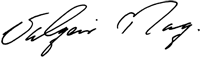 Valgeir MagnússonFramkvæmdastjóri SÍMEYNámsleiðFjármagnFélagsliði brú4.340.000Stuðningsfulltrúi brú2.700.000Opin smiðja: Málmsuða2.530.000Sölu-markaðs og rekstrarnám3.935.000Help start 1-2 enskunám (tveir hópar)2.100.000Fræðsla í formi og lit3.125.000Íslenskuþjálfarinn-skrefið (10 hópar)10.500.000Menntastoðir6.050.000Líf og heilsa (tveir hópar) Unnið með Starfsendurhæfingu NL (SN)3.160.000Uppleið-Hugræn atferlismeðferð Unnið með SN630.000Samtals vor39.070.000Fjármunir sem sótt verður um vegna vinnumarkaðsaðgerða* á vorönn0Áætlun haust 202330.000.000Framkvæmt vegna vottaðs náms á vorönn (utan VMST)39.070.000Samtals 2023 69.000.000